Pozdravljeni, šestarji . Pošiljava vam zadolžitve pri predmetu Naravoslovje 6 za teden od 6.4. do 10.4.2020. Čaka vas prepis učne snovi o prsti v zvezek in preris sheme sestave prsti. Za lažje razumevanje si preberite učno snov v učbeniku na straneh 33 in 34 (če želiš, si lahko pomagaš tudi z e-učbenikom Naravoslovje 6). V nadaljevanju boste svoje znanje o prsti poglobili z reševanjem rubrike ˝Razmisli in odgovori˝ v učbeniku Aktivno v naravoslovje 1 na strani 35, kjer ne potrebujete prepisovati vprašanj, morate pa odgovoriti s celimi stavki, da bodo odgovori smiselni in razumljivi tudi, ko jih boste naslednjič prebrali brez vprašanj. Za drugo učno uro v tem tednu sva vam pripravili 3 možne poskuse, izmed katerih si vsak izbere enega in ga naredi. Ta poskus tudi skicirate, pri čemer si pomagate z učbenikom Aktivno v naravoslovje 1 ali e-učbenikom Naravoslovje 6 (https://eucbeniki.sio.si/nar6/index.html).Ker naju zelo zanima, kako poteka vaše delo v povezavi z naravoslovjem doma in v kolikšni meri se temu posvetite, bi želeli, da nama na elektronska naslova pošljete fotografijo vaših zapisov v zvezek, ki ste jih zapisali v tem tednu.  Učenci 6.a,b in c pošiljate fotografije na elektronski naslov Ide Robek (ida.robek@8talcev.si), učenci 6.d pa na elektronski naslov Klare Kranjc (klara.kranjc@8talcev.si).Če imate kakršnokoli vprašanje ali vam karkoli v zvezi z naravoslovjem povzroča težave, nama lahko brez slabe vesti pošljete elektronsko sporočilo in bomo težave skupaj rešili.Ostanite zdravi in uživajte v lepih pomladnih dneh, Ida Robek in Klara Kranjc   PRST	     			         U, str. 33-351. Nastanek prsti se začne s preperevanjem kamnin.PREPEREVANJE KAMNIN		VPLIV ŽIVE NARAVE				VPLIV NEŽIVE NARAVE		- mahovi					- temperatura 		- lišaji						- padavine		- glive						- zmrzovanje 		- alge						- veter					- mikroorganizmi2. SESTAVA PRSTI:(preriši spodnjo shemo sestave prsti in dopiši dele)					    stelja/opad 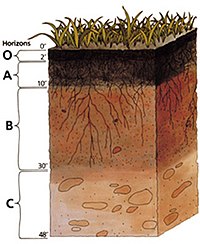 						humus (mineralne snovi, voda, zrak)          prst	       prst in matična kamnina	    matična kamnina			    3. VRSTE PRSTI:vrsta prsti so odvisna od vrste kamnine, iz katere je nastalaprsti se razlikujejo po barvi, zrnatosti, zračnosti in prepustnosti za vodočrna in temno rjava prst  vsebujeta več humusapeščena prst  večji kosi kamnin, med katerimi je veliko zrakaglinena prst  drobni delci, med katerimi je malo zraka, zadržuje vodo in je zlepljena, trda4. RAZMISLI IN ODGOVORI V učbeniku Aktivno v naravoslovje 1 je na strani 35 rubrika ˝Razmisli in odgovori˝ za poglobitev znanja o prsti. Razmisli in odgovori na vprašanja v rubriki. Vprašanj ni potrebno prepisovati, odgovarjaj pa s celimi stavki, da bo tvoj odgovor smiseln in razumljiv tudi, ko ga boš naslednjič prebral brez vprašanj.5. NAREDI POSKUSTvoja naloga za 2. uro v tem tednu je, da narediš poskus, povezan s prstjo. Sam si lahko izbereš, katerega izmed spodnjih naštetih boš naredil.Možnosti poskusov:poskus iz učbenika Aktivno v naravoslovje 1 na strani 35poskus iz e-učbenika Naravoslovje 6 na strani 42 – brez 4. točke (povezava do poskusa: https://eucbeniki.sio.si/nar6/1201/index3.html ) poskus iz e-učbenika Naravoslovje 6 na strani 43 (povezava do poskusa: https://eucbeniki.sio.si/nar6/1201/index4.html ) Pod točko 5. NAREDI POSKUS nariši skico poskusa (pomagaj si 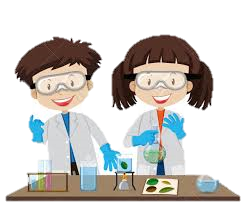 S skicami v učbeniku Aktivno v naravoslovje 1 in v e-učbeniku
Naravoslovje 6). 